Протокол № 23заседания членов Совета саморегулируемой организации «Союз дорожно- транспортных строителей «СОЮЗДОРСТРОЙ»г. Москва                                                                        « 9 » декабря  2021 годаФорма проведения: очнаяПрисутствовали члены Совета:Андреев Алексей Владимирович – Генеральный директор АО «ДСК «АВТОБАН», Вагнер Яков Александрович – Генеральный директор ООО «Стройсервис», Васильев Юрий Эммануилович – Генеральный директор ООО «МИП «МАДИ-ДТ», Власов Владимир Николаевич – Генеральный директор АО «ДИМ», Гордон Семен Лазаревич – Генеральный директор ООО «Лагос», Данилин Алексей Валерьевич – Исполнительный директор АО «Сефко», Кошкин Альберт Александрович – президент «СОЮЗДОРСТРОЙ», Любимов Игорь Юрьевич – Генеральный директор ООО «СК «Самори», Хвоинский Леонид Адамович – Генеральный директор «СОЮЗДОРСТРОЙ».Повестка дня:Рассмотрение вопроса о внесении изменений в реестр членов «СОЮЗДОРСТРОЙ», в пункт «Основание для исключения из членов СРО» у исключенной организации ООО «Дорожно-строительное управление 157».Рассмотрение вопроса о возврате взноса в компенсационный фонд в порядке, предусмотренном частью 14 статьи 3.3 Федерального закона от 29.12.2004 № 191-ФЗ.По первому вопросу: слово имеет генеральный директор «СОЮЗДОРСТРОЙ»  Хвоинский Леонид Адамович –  в соответствии с ч. 14  ст. 3.3 Федерального закона от 29.12.2004 № 191-ФЗ, юридическое лицо, индивидуальный предприниматель, членство которых в саморегулируемой организации прекращено в соответствии с частью 6 или 7 указанной выше  статьи и которые не вступили в иную саморегулируемую организацию, вправе в течение года после 1 июля 2021 года подать заявление в саморегулируемую организацию, членство в которой было прекращено такими лицами в соответствии с настоящей статьей, о возврате внесенных такими лицами взносов в компенсационный фонд. При этом, ч.6 ст. 3.3 191-ФЗ установлено, что, членство в саморегулируемой организации индивидуальных предпринимателей и юридических лиц, направивших в саморегулируемую организацию уведомление, предусмотренное пунктом 1 части 5 статьи 3.3 191-ФЗ, прекращается с даты, указанной в таком уведомлении, но не позднее 1 июля 2017 года.В п.5 статьи 3.3 191-ФЗ указано, что, индивидуальные предприниматели и юридические лица, являющиеся членами некоммерческой организации, имеющей статус саморегулируемой организации, в срок не позднее 1 декабря 2016 года обязаны письменно уведомить такую некоммерческую организацию:1) о намерении добровольно прекратить членство в такой саморегулируемой организации, в том числе с последующим переходом в другую саморегулируемую организацию.Ввиду того, что вышеуказанные правовые нормы являются отсылочными, для уточнения основания исключения организации ООО «Дорожно-строительное управление 157», исключенной в соответствии с п.1 ч.5 ст. 3.3 Федерального закона от 29.12.2004 № 191-ФЗ предлагаю, действующую формулировку в реестре: «п.1 ч.5 ст. 3.3 191-ФЗ (Уведомление о прекращении членства в связи с переходом в другую саморегулируемую организацию)» изменить на формулировку: «п.1 ч.5 и ч. 6 ст. 3.3 191-ФЗ (Уведомление о прекращении членства в связи с переходом в другую саморегулируемую организацию). Решили: в соответствии со ст. 3.3 Федерального закона от 29.12.2004 № 191-ФЗ, для уточнения основания исключения организации ООО «Дорожно-строительное управление 157», внести изменение в пункт «Основание для исключения из членов СРО» в виде записи: «п.1 ч.5 и ч. 6 ст. 3.3 191-ФЗ (Уведомление о прекращении членства в связи с переходом в другую саморегулируемую организацию). Внести соответствующие изменения в реестр членов саморегулируемой организации в части «Основание для исключения из членов СРО».Голосовали:За – 9 голосов, против – нет, воздержался – нет.По второму вопросу: слово имеет генеральный директор «СОЮЗДОРСТРОЙ»  Хвоинский Леонид Адамович. На основании заявления ООО «Дорожно-строительное управление 157»  о возврате взноса в компенсационный фонд в порядке, предусмотренном частью 14 статьи 3.3 Федерального закона от 29.12.2004 № 191-ФЗ установлено следующее: заявление подано с соблюдением срока и порядка подачи заявления, установленного частью 14 статьи 3.3 Федерального закона от 29.12.2004 № 191-ФЗ, подписано надлежащим лицом, заявитель являлся членом саморегулируемой организации «СОЮЗДОРСТРОЙ» СРО-С-017-02072009 в период с 27.04.2010г. по 30.06.2017г. (реестровый номер 403) и прекратил членство на основании п.1 ч.5 ст. 3.3 191-ФЗ, с учетом п.6 ст.3.3 191-ФЗ (Уведомление о прекращении членства в связи с переходом в другую саморегулируемую организацию). Заявителем был оплачен взнос в компенсационный фонд в размере 1 000 000 (один миллион) руб. 00 коп.   С даты исключения из саморегулируемой организации и по дату предоставления настоящего заявления заявитель не состоял в иной саморегулируемой организации, основанной на членстве лиц, осуществляющих строительство, что подтверждается сведениями, содержащимися в Едином реестре членов саморегулируемых организаций, опубликованном на сайте НОСТРОЙ, а также на основании представленной выписки из единого реестра членов саморегулируемых организаций. В соответствии со статьей 60 Градостроительного кодекса Российской Федерации отсутствуют факты выплат из компенсационного фонда саморегулируемой организации в результате наступления солидарной ответственности за вред, возникший вследствие недостатков работ по строительству, реконструкции, капитальному ремонту объекта капитального строительства, выполненных заявителем. На основании изложенного, руководствуясь частью 14 статьи 3.3 Федерального закона от 29.12.2004 № 191-ФЗ, предлагаю удовлетворить заявление и перечислить денежные средства со специального счета компенсационного фонда возмещения вреда в размере 1 000 000 (один миллион) руб. 00 коп.  заявителю ООО «Дорожно-строительное управление 157» (ИНН 3616013718, ОГРН 1103668003691) по реквизитам, указанным в заявлении, после чего внести соответствующие изменения в реестр членов саморегулируемой организации в части взносов в компенсационный фонд возмещения вреда.   Решили: на основании заявления и предоставленных данных, перечислить денежные средства со специального счета компенсационного фонда возмещения вреда по реквизитам, указанным в заявлении следующей организации:	- ООО «Дорожно-строительное управление 157» (ИНН 3616013718, ОГРН 1103668003691) в размере 1 000 000 (один миллион) руб. 00 коп.; После перечисления денежных средств   внести соответствующие изменения в реестр членов саморегулируемой организации в части взносов в компенсационный фонд возмещения вреда. Голосовали:За – 9 голосов, против – нет, воздержался – нет.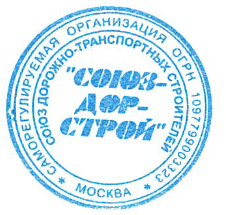 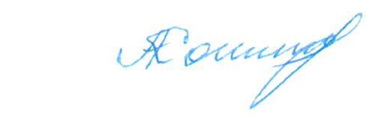 Председатель Совета                                                                   Кошкин А.А.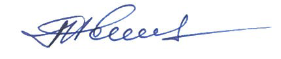 Секретарь Совета                                                                        Попов Я.В.